Publicado en Monzón (Huesca) el 02/06/2023 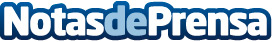 Los reposapiés de Megacity o el compañero de baile ideal para trabajadores y estudiantesPara aprender a evitar lesiones a partir de una postura adecuada, nada mejor que un reposapiés. La papelería online Megacity dispone de múltiples modelos, por lo que puede convertir cualquier espacio de trabajo en una auténtica fiesta ergonómicaDatos de contacto:María José GutiérrezCustomer Service Megacity610806709Nota de prensa publicada en: https://www.notasdeprensa.es/los-reposapies-de-megacity-o-el-companero-de Categorias: Nacional Aragón Recursos humanos Consumo Fisioterapia Oficinas http://www.notasdeprensa.es